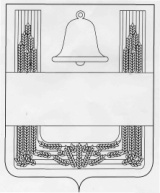 ЛИПЕЦКАЯ ОБЛАСТЬПОСТАНОВЛЕНИЕАДМИНИСТРАЦИИ СЕЛЬСКОГО ПОСЕЛЕНИЯ    ЕЛЕЦ-МАЛАНИНСКИЙ СЕЛЬСОВЕТХЛЕВЕНСКОГО  МУНИЦИПАЛЬНОГО РАЙОНА 11 ноября 2019 года                    с. Елец-Маланино                                      №98В целях приведения нормативных правовых актов в соответствие с действующим законодательством РФ, администрация сельского поселения Елец-Маланинский сельсовет Хлевенского муниципального района Липецкой области         ПОСТАНОВЛЯЕТ:         1.Признать утратившими силу:- постановление администрации сельского поселения Елец-Маланинский сельсовет от 06 мая 2013 года №52 «О введении особого противопожарного режима на территории сельского поселения Елец-Маланинский сельсовет»;- постановление администрации сельского поселения Елец-Маланинский сельсовет от 04 июня 2014 года №71 «О введении особого противопожарного режима на территории сельского поселения Елец-Маланинский сельсовет»;- постановление администрации сельского поселения Елец-Маланинский сельсовет от 04 июня 2015 года №52 «О введении особого противопожарного режима на территории сельского поселения Елец-Маланинский сельсовет»;- постановление администрации сельского поселения Елец-Маланинский сельсовет от 20 апреля 2018 года №15 «О введении особого противопожарного режима на территории сельского поселения Елец-Маланинский сельсовет»;- постановление администрации сельского поселения Елец-Маланинский сельсовет от 20 мая 2019 года №51 «О введении особого противопожарного режима на территории сельского поселения Елец-Маланинский сельсовет».	2.Настоящее постановление вступает в силу со  дня его обнародования.Глава администрации сельского поселенияЕлец-Маланинский сельсовет                                                                        В.С.ЛевыкинО признании утратившими силу  некоторых нормативных правовых актов администрации сельского поселения Елец-Маланинский сельсовет  